П О С Т А Н О В Л Е Н И Еот 20.10.2017 № 1237г. МайкопО мероприятиях по подготовке документации по планировке территории (проекта межевания территории) северо-западной части квартала 90-В города МайкопаВ соответствии со статьями 41, 43, 45, 46 Градостроительного кодекса Российской Федерации, статьи 39.28 Земельного кодекса Российской Федерации, Генеральным планом муниципального образования «Город Майкоп», утвержденным решением Совета народных депутатов муниципального образования «Город Майкоп» от 30.12.2010 № 310-рс, статьей 18 Правил землепользования и застройки муниципального образования «Город Майкоп», утвержденных Решением Совета народных депутатов муниципального образования «Город Майкоп» от 28.10.2011 № 377-рс, на основании обращения Малышенко С.Н. от 20.09.2017 о подготовке документации по планировке территории (проект межевания территории), в целях проведения процедуры перераспределения земельных участков в кадастровом квартале 01:08:0505001 с землями государственной или муниципальной собственности и уточнения красных линий,                          п о с т а н о в л я ю:1. Подготовить документацию по планировке территории (проект межевания территории) северо-западной части квартала 90-В города Майкопа.2. Управлению архитектуры и градостроительства муниципального образования «Город Майкоп»:2.1. Организовать мероприятия по рассмотрению предложений физических и юридических лиц о порядке, сроках подготовки и содержании документации по планировке территории (проекта межевания территории) северо-западной части квартала 90-В города Майкопа.2.2. Осуществить проверку указанной документации на соответствие требованиям, установленным частью 10 статьи 45 Градостроительного кодекса Российской Федерации. 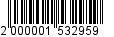 3. Исполнителю документации по планировке территории (проекта межевания территории) северо-западной части квартала 90-В города Майкопа, состав и содержание документации разработать в соответствии со статьями 41, 43 Градостроительного кодекса Российской Федерации и представить необходимые материалы для проведения публичных слушаний по рассмотрению данной документации.4. Опубликовать настоящее постановление в газете «Майкопские новости» и разместить на официальном сайте Администрации муниципального образования «Город Майкоп».5. Постановление «О мероприятиях по подготовке документации по планировке территории (проекта межевания территории) северо-западной части квартала 90-В города Майкопа» вступает в силу со дня его официального опубликования.Глава муниципального образования«Город Майкоп»                                                                                 А.В. НаролинАдминистрация муниципального образования «Город Майкоп»Республики Адыгея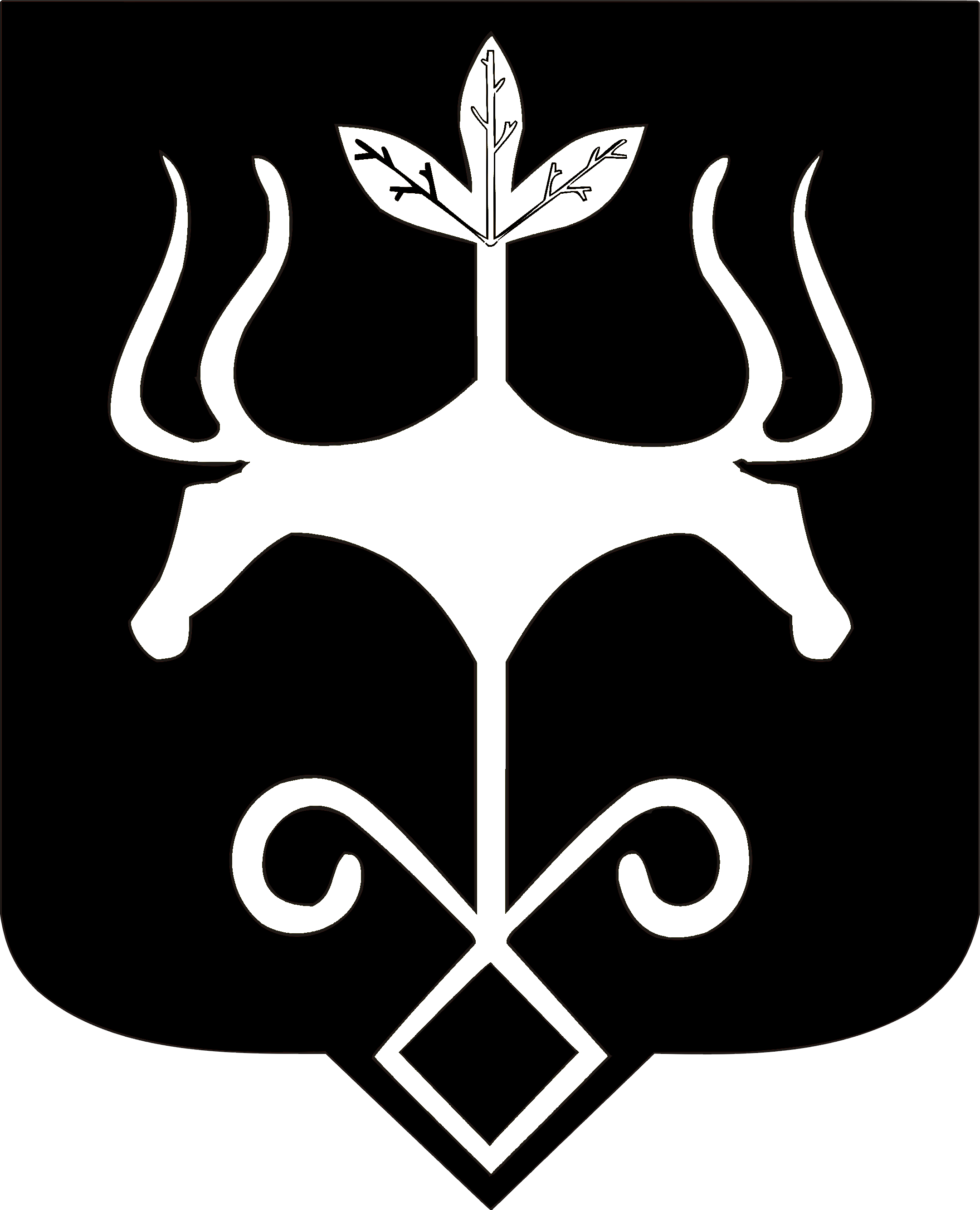 Адыгэ Республикэммуниципальнэ образованиеу
«Къалэу Мыекъуапэ» и Администрацие